All Urban Consumers – (CPI-U) 1913-2010*Base year is chained; 1982-1984 = 100Copyright © 2009 US Inflation Calculator · All Rights Reserved · Revolution Blog theme by Brian GardnerWordPress · Log in 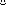 AnnualPercent ChangePercent ChangeYearJanFebMarAprMayJuneJulyAugSepOctNovDecAvgDec-DecAvg-Avg19139.89.89.89.89.79.89.99.910.010.010.110.09.9--191410.09.99.99.89.99.910.010.210.210.110.210.110.01.01.0191510.110.09.910.010.110.110.110.110.110.210.310.310.12.01.0191610.410.410.510.610.710.810.810.911.111.311.511.610.912.67.9191711.712.012.012.612.813.012.813.013.313.513.513.712.818.117.4191814.014.114.014.214.514.715.115.415.716.016.316.515.120.418.0191916.516.216.416.716.916.917.417.717.818.118.518.917.314.514.6192019.319.519.720.320.620.920.820.320.019.919.819.420.02.615.6192119.018.418.318.117.717.617.717.717.517.517.417.317.9-10.8-10.5192216.916.916.716.716.716.716.816.616.616.716.816.916.8-2.3-6.1192316.816.816.816.916.917.017.217.117.217.317.317.317.12.41.8192417.317.217.117.017.017.017.117.017.117.217.217.317.10.00.0192517.317.217.317.217.317.517.717.717.717.718.017.917.53.52.3192617.917.917.817.917.817.717.517.417.517.617.717.717.7-1.11.1192717.517.417.317.317.417.617.317.217.317.417.317.317.4-2.3-1.7192817.317.117.117.117.217.117.117.117.317.217.217.117.1-1.2-1.7192917.117.117.016.917.017.117.317.317.317.317.317.217.10.60.0193017.117.016.917.016.916.816.616.516.616.516.416.116.7-6.4-2.3193115.915.715.615.515.315.115.115.115.014.914.714.615.2-9.3-9.0193214.314.114.013.913.713.613.613.513.413.313.213.113.7-10.3-9.9193312.912.712.612.612.612.713.113.213.213.213.213.213.00.8-5.1193413.213.313.313.313.313.413.413.413.613.513.513.413.41.53.1193513.613.713.713.813.813.713.713.713.713.713.813.813.73.02.2193613.813.813.713.713.713.813.914.014.014.014.014.013.91.41.5193714.114.114.214.314.414.414.514.514.614.614.514.414.42.93.6193814.214.114.114.214.114.114.114.114.114.014.014.014.1-2.8-2.1193914.013.913.913.813.813.813.813.814.114.014.014.013.90.0-1.4194013.914.014.014.014.014.114.014.014.014.014.014.114.00.70.7194114.114.114.214.314.414.714.714.915.115.315.415.514.79.95.0194215.715.816.016.116.316.316.416.516.516.716.816.916.39.010.9194316.916.917.217.417.517.517.417.317.417.417.417.417.33.06.1194417.417.417.417.517.517.617.717.717.717.717.717.817.62.31.7194517.817.817.817.817.918.118.118.118.118.118.118.218.02.22.3194618.218.118.318.418.518.719.820.220.420.821.321.519.518.18.3194721.521.521.921.921.922.022.222.523.023.023.123.422.38.814.4194823.723.523.423.823.924.124.424.524.524.424.224.124.13.08.1194924.023.823.823.923.823.923.723.823.923.723.823.623.8-2.1-1.2195023.523.523.623.623.723.824.124.324.424.624.725.024.15.91.3195125.425.725.825.825.925.925.925.926.126.226.426.526.06.07.9195226.526.326.326.426.426.526.726.726.726.726.726.726.50.81.9195326.626.526.626.626.726.826.826.926.927.026.926.926.70.70.8195426.926.926.926.826.926.926.926.926.826.826.826.726.9-0.70.7195526.726.726.726.726.726.726.826.826.926.926.926.826.80.4-0.4195626.826.826.826.927.027.227.427.327.427.527.527.627.23.01.5195727.627.727.827.928.028.128.328.328.328.328.428.428.12.93.3195828.628.628.828.928.928.929.028.928.928.929.028.928.91.82.8195929.028.928.929.029.029.129.229.229.329.429.429.429.11.70.7196029.329.429.429.529.529.629.629.629.629.829.829.829.61.41.7196129.829.829.829.829.829.830.029.930.030.030.030.029.90.71.0196230.030.130.130.230.230.230.330.330.430.430.430.430.21.31.0196330.430.430.530.530.530.630.730.730.730.830.830.930.61.61.3196430.930.930.930.930.931.031.131.031.131.131.231.231.01.01.3196531.231.231.331.431.431.631.631.631.631.731.731.831.51.91.6196631.832.032.132.332.332.432.532.732.732.932.932.932.43.52.9196732.932.933.033.133.233.333.433.533.633.733.833.933.43.03.1196834.134.234.334.434.534.734.935.035.135.335.435.534.84.74.2196935.635.836.136.336.436.636.837.037.137.337.537.736.76.25.5197037.838.038.238.538.638.839.039.039.239.439.639.838.85.65.7197139.839.940.040.140.340.640.740.840.840.940.941.140.53.34.4197241.141.341.441.541.641.741.942.042.142.342.442.541.83.43.2197342.642.943.343.643.944.244.345.145.245.645.946.244.48.76.2197446.647.247.848.048.649.049.450.050.651.151.551.949.312.311.0197552.152.552.752.953.253.654.254.354.654.955.355.553.86.99.1197655.655.855.956.156.556.857.157.457.657.958.058.256.94.95.8197758.559.159.560.060.360.761.061.261.461.661.962.160.66.76.5197862.562.963.463.964.565.265.766.066.567.167.467.765.29.07.6197968.369.169.870.671.572.373.173.874.675.275.976.772.613.311.3198077.878.980.181.081.882.782.783.384.084.885.586.382.412.513.5198187.087.988.589.189.890.691.692.393.293.493.794.090.98.910.3198294.394.694.594.995.897.097.597.797.998.298.097.696.53.86.2198397.897.997.998.699.299.599.9100.2100.7101.0101.2101.399.63.83.21984101.9102.4102.6103.1103.4103.7104.1104.5105.0105.3105.3105.3103.93.94.31985105.5106.0106.4106.9107.3107.6107.8108.0108.3108.7109.0109.3107.63.83.61986109.6109.3108.8108.6108.9109.5109.5109.7110.2110.3110.4110.5109.61.11.91987111.2111.6112.1112.7113.1113.5113.8114.4115.0115.3115.4115.4113.64.43.61988115.7116.0116.5117.1117.5118.0118.5119.0119.8120.2120.3120.5118.34.44.11989121.1121.6122.3123.1123.8124.1124.4124.6125.0125.6125.9126.1124.04.64.81990127.4128.0128.7128.9129.2129.9130.4131.6132.7133.5133.8133.8130.76.15.41991134.6134.8135.0135.2135.6136.0136.2136.6137.2137.4137.8137.9136.23.14.21992138.1138.6139.3139.5139.7140.2140.5140.9141.3141.8142.0141.9140.32.93.01993142.6143.1143.6144.0144.2144.4144.4144.8145.1145.7145.8145.8144.52.73.01994146.2146.7147.2147.4147.5148.0148.4149.0149.4149.5149.7149.7148.22.72.61995150.3150.9151.4151.9152.2152.5152.5152.9153.2153.7153.6153.5152.42.52.81996154.4154.9155.7156.3156.6156.7157.0157.3157.8158.3158.6158.6156.93.33.01997159.1159.6160.0160.2160.1160.3160.5160.8161.2161.6161.5161.3160.51.72.31998161.6161.9162.2162.5162.8163.0163.2163.4163.6164.0164.0163.9163.01.61.61999164.3164.5165.0166.2166.2166.2166.7167.1167.9168.2168.3168.3166.62.72.22000168.8169.8171.2171.3171.5172.4172.8172.8173.7174.0174.1174.0172.23.43.42001175.1175.8176.2176.9177.7178.0177.5177.5178.3177.7177.4176.7177.11.62.82002177.1177.8178.8179.8179.8179.9180.1180.7181.0181.3181.3180.9179.92.41.62003181.7183.1184.2183.8183.5183.7183.9184.6185.2185.0184.5184.3184.01.92.32004185.2186.2187.4188.0189.1189.7189.4189.5189.9190.9191.0190.3188.93.32.72005190.7191.8193.3194.6194.4194.5195.4196.4198.8199.2197.6196.8195.33.43.42006198.3198.7199.8201.5202.5202.9203.5203.9202.9201.8201.5201.8201.62.53.22007202.4203.5205.4206.7207.9208.4208.3207.9208.5208.9210.2210.0207.34.12.82008211.1211.7213.5214.8216.6218.8219.964219.086218.783216.573212.425210.228215.3030.13.82009211.143212.193212.709213.240213.856215.693215.351215.834215.969216.177216.330215.949214.5372.7-0.42010216.687216.741;217.631218.009218.178217.965218.011218.312218.439218.711